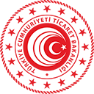 T.C. TİCARET BAKANLIĞI(Uluslararası Hizmet Ticareti Genel Müdürlüğü)HİSER Desteği Kiralama Faaliyeti Gerçekleşme RaporuEKHİSERKiralama2KÜNYE BİLGİLERİKÜNYE BİLGİLERİKÜNYE BİLGİLERİİşbirliği Kuruluşu Adı:HİSER PROJE ADI ve PROJE KODUProje adı ve kodu belirtilecektir.KİRALAMA FAALİYETİ DEĞERLENDİRME TABLOSUKİRALAMA FAALİYETİ DEĞERLENDİRME TABLOSUKİRALAMA FAALİYETİ DEĞERLENDİRME TABLOSUFirmalar tarafından verilen puanların aritmetik ortalaması alınarak ilgili satıra yazılacaktır.Firmalar tarafından verilen puanların aritmetik ortalaması alınarak ilgili satıra yazılacaktır.Firmalar tarafından verilen puanların aritmetik ortalaması alınarak ilgili satıra yazılacaktır.FAALİYETİN İÇERİĞİFirmalar tarafından verilen puanların aritmetik ortalaması alınarak ilgili satıra yazılacaktır. FAALİYETİN İÇERİĞİFirmalar tarafından verilen puanların aritmetik ortalaması alınarak ilgili satıra yazılacaktır. FAALİYETİN İÇERİĞİFirmalar tarafından verilen puanların aritmetik ortalaması alınarak ilgili satıra yazılacaktır. 1Kiralama faaliyeti içeriğinin, süresinin uygunluğu ve yeterliliğiHİZMET SAĞLAYICININ DEĞERLENDİRMESİFirmalar tarafından verilen puanların aritmetik ortalaması alınarak ilgili satıra yazılacaktır.HİZMET SAĞLAYICININ DEĞERLENDİRMESİFirmalar tarafından verilen puanların aritmetik ortalaması alınarak ilgili satıra yazılacaktır.HİZMET SAĞLAYICININ DEĞERLENDİRMESİFirmalar tarafından verilen puanların aritmetik ortalaması alınarak ilgili satıra yazılacaktır.2Kiralama hizmetini veren hizmet sağlayıcının hazırlığı ve faaliyet öncesinde sunduğu hizmetlerle ilgili bilgilendirme dosyası sunması (Faaliyet öncesinde dosya sunulmadı ise “0” puan veriniz)UYGULAMANIN DEĞERLENDİRMESİFirmalar tarafından verilen puanların aritmetik ortalaması alınarak ilgili satıra yazılacaktır.UYGULAMANIN DEĞERLENDİRMESİFirmalar tarafından verilen puanların aritmetik ortalaması alınarak ilgili satıra yazılacaktır.UYGULAMANIN DEĞERLENDİRMESİFirmalar tarafından verilen puanların aritmetik ortalaması alınarak ilgili satıra yazılacaktır.3Kiralamanın firmalara yeni bilgi ve beceriler kazandırması4İşbirliği Kuruluşunun kiralama öncesinde ve kiralama sırasında ilgisi ve tutumuGENEL DEĞERLENDİRMEFirmalar tarafından verilen puanların aritmetik ortalaması alınarak ilgili satıra yazılacaktır.GENEL DEĞERLENDİRMEFirmalar tarafından verilen puanların aritmetik ortalaması alınarak ilgili satıra yazılacaktır.GENEL DEĞERLENDİRMEFirmalar tarafından verilen puanların aritmetik ortalaması alınarak ilgili satıra yazılacaktır.5Kiralama faaliyetini genel olarak nasıl değerlendirirsiniz?TOPLAM PUANFirmalar tarafından verilen puanların aritmetik ortalaması alınarak ilgili satıra yazılacaktır.DEĞERLENDİRMELERİNİZGİRİŞ: Kiralama faaliyeti kapsamında gerçekleştirilen faaliyetler hakkında detaylı bilgi verilecektir.SONUÇ VE ÖNERİLER: Gerçekleştirilen faaliyetin firmalarda yarattığı etki, faaliyete ilişkin değerlendirmelere yer verilecektir. Hizmet sağlayıcının performansı değerlendirilecektir.İBRAZ EDİLMESİ GEREKEN BELGELERİBRAZ EDİLMESİ GEREKEN BELGELERBelge NoEkler1Faaliyetlere ilişkin fotoğraflar2 Faaliyete ilişkin rapor, sunum (Sunum, rapor vb.)3Faaliyete ilişkin basında çıkan haberler (varsa)4İncelemeci kuruluş tarafından talep edilebilecek diğer bilgi ve belgelerDEĞERLENDİREN KİŞİ VE İMZASIDeğerlendiren kişi adı ve soyadı yazılacak, imza atılacaktır. 